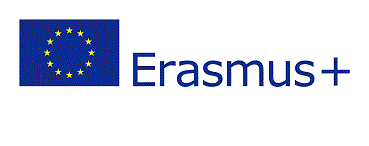 Being human means having conscienceTITLE IHow the conscience worksArticle 1Guilt, Anger and Normative ModelingAs we grow up our brains make models of the people around us. Among other things we model their preferences, action tendencies, and emotion tendencies. And we can model these as simple if-then rules. (e.g., "If I bring mom flowers, then she will give me a hug.")
We do this, in part, so we can predict how the important people in our lives will act, and react, to the things we do.Article 2Language, Justification and a Subtler ConscienceWe have a complex, recursive language ability and we are able to maintain a social practice of justification.TITLE IIWhy Do We Have ConscienceWe are social species.  We have to get along with others. And we also have to make sure our own biological needs (for food, sex, etc.) are being met.
The conscience is our way of navigating this tension.Burchin Nejdet – 9a